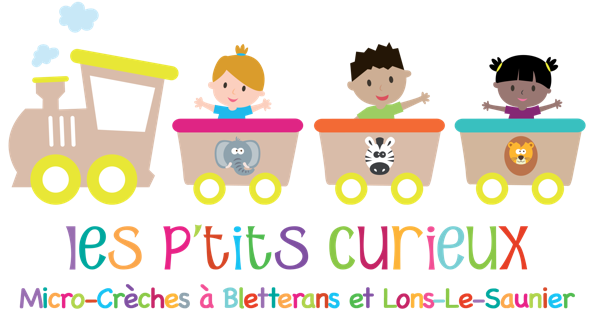 Date de la demande:Votre enfant :Prénom : 	Nom :Sexe :Date de naissance :	Ou naissance prévue pour :Date d’entrée à la crèche souhaitée :Structure souhaitée : Bletterans Lons-le-SaunierVos coordonnées :Autres enfants du foyer : nom, prénom, date de naissance………………………………………………………………………………………………………………………………………………………………………………………………………………………………………………………………………………………………Le contrat :Temps plein (du lundi au vendredi)Temps partiel (1 à 4 jours par semaine)Revenus par foyer N-2 :Ne dépassent pas 21277€ / anCompris entre 21277€ et 47283€ / anSupérieurs à 47283€ / anParent 1Parent 2NomsPrénomsAdresseCP et VilleTéléphone domicileTéléphone portableTéléphone professionnelE mailProfessionHeure d’arrivéeHeure de départLundiMardiMercrediJeudiVendredi